О внесении изменений 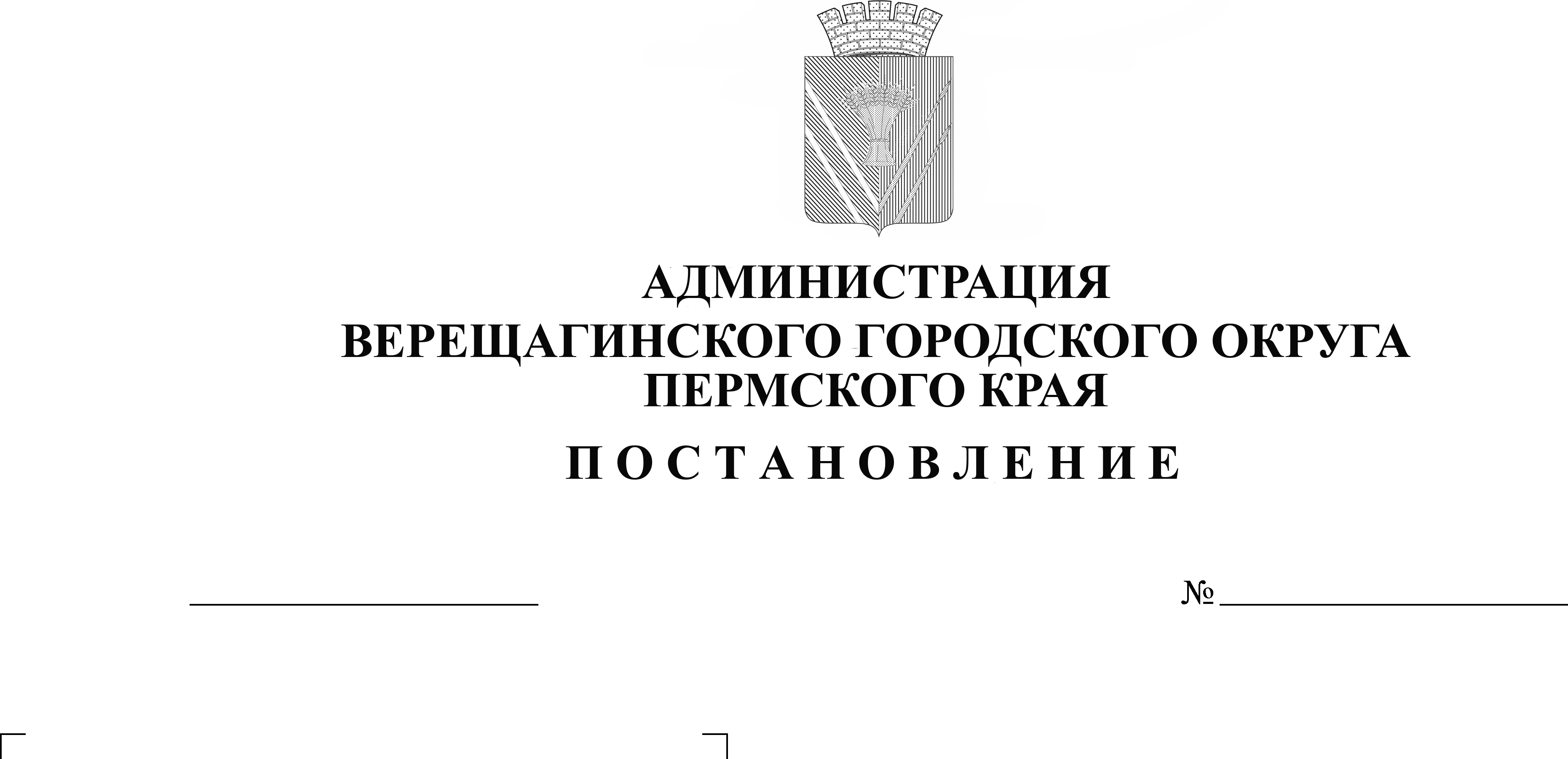 в постановление администрацииВерещагинского городского округа Пермского края от 14.12.2022г. № 254-01-01-2761В целях оказания мер поддержки арендаторам, призванных на военную службу по мобилизации в Вооруженные Силы Российской Федерации в соответствии с Указом Президента Российской Федерации от 21 сентября 2022 г. № 647 «Об объявлении частичной мобилизации в Российской Федерации» или проходящие военную службу по контракту, заключенному в соответствии с пунктом 7 статьи 38 Федерального закона «О воинской обязанности и военной службе», либо заключившие контракт о добровольном содействии в выполнении задач, возложенных на Вооруженные Силы Российской Федерации, руководствуясь Распоряжением Правительства Российской Федерации от 15 октября 2022 № 3046-р «О предоставлении отсрочки арендной платы по договорам аренды федерального имущества в связи с частичной мобилизацией», Распоряжением Правительства Пермского края от 30 ноября 2022 г. № 425-рп «О предоставлении отсрочки уплаты арендной платы по договорам аренды государственного имущества Пермского края в связи с частичной мобилизацией», Уставом муниципального образования Верещагинский городской округ Пермского края, администрация Верещагинского городского округа ПОСТАНОВЛЯЕТ:1.	Внести в постановление администрации Верещагинского городского округа Пермского края от 14.12.2022 года № 254-01-01-2761 «О предоставлении отсрочки уплаты арендной платы по договорам аренды муниципального имущества Верещагинского городского округа Пермского края в связи с частичной мобилизацией, следующие изменения:1.1. 	пункт 1.1. изложить в новой редакции: «1.1. предоставление отсрочки уплаты арендной платы на период прохождения военной службы или оказания добровольного содействия в выполнении задач, возложенных на Вооруженные Силы Российской Федерации и на 90 календарных дней со дня окончания периода прохождения военной службы или оказания добровольного содействия в выполнении задач, возложенных на Вооруженные Силы Российской Федерации; »;1.2.	пункт 2.3. изложить в новой редакции:« 2.3. арендатору предоставляется отсрочка уплаты арендной платы на период прохождения лицом, указанным в пункте 1 настоящего постановления, военной службы или оказания добровольного содействия в выполнении задач, возложенных на Вооруженные Силы Российской Федерации и на 90 календарных дней со дня окончания периода прохождения лицом, указанным в пункте 1 настоящего постановления, военной службы или оказания добровольного содействия в выполнении задач, возложенных на Вооруженные Силы Российской Федерации;»; 1.3.	пункт 4.1 изложить в новой редакции: «4.1 предоставления отсрочки уплаты арендной платы на период прохождения военной службы или оказания добровольного содействия в выполнении задач, возложенных на Вооруженные Силы Российской Федерации и на 90 календарных дней со дня окончания периода прохождения военной службы или оказания добровольного содействия в выполнении задач, возложенных на Вооруженные Силы Российской Федерации;»;1.4.	пункт 5.3. изложить в новой редакции: «5.3. арендатору предоставляется отсрочка уплаты арендной платы на период прохождения лицом, указанным в пункте 4 настоящего распоряжения, военной службы или оказания добровольного содействия в выполнении задач, возложенных на Вооруженные Силы Российской Федерации и на 90 календарных дней со дня окончания периода прохождения военной службы или оказания добровольного содействия в выполнении задач, возложенных на Вооруженные Силы Российской Федерации;»;2.	Настоящее постановление опубликовать в газете «Заря» и разместить на официальном сайте Верещагинского городского округа.Глава городского округа – глава администрации Верещагинскогогородского округа Пермского края                                                      С.В. Кондратьев